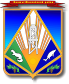 МУНИЦИПАЛЬНОЕ ОБРАЗОВАНИЕХАНТЫ-МАНСИЙСКИЙ РАЙОНХанты-Мансийский автономный округ – ЮграАДМИНИСТРАЦИЯ ХАНТЫ-МАНСИЙСКОГО РАЙОНАП О С Т А Н О В Л Е Н И Еот 22.09.2016                               			                                     № 295г. Ханты-МансийскОб отмене некоторых муниципальныхправовых актовВ соответствии с Федеральным законом от 27.07.2010 № 210-ФЗ 
«Об организации предоставления государственных и муниципальных услуг»,  пунктом 2 статьи 136 Бюджетного кодекса Российской Федерации от 31.07.1998 № 145-ФЗ, Уставом Ханты-Мансийского района, а также 
в целях приведения нормативных правовых актов администрации Ханты-Мансийского района в соответствие с действующим законодательством:1.	Отменить постановления администрации Ханты-Мансийского района: от 20.07.2012 № 169 «Об утверждении административных регламентов администрации Ханты-Мансийского района в сфере молодежной политики»; от 08.10.2013 № 259 «О внесении изменений в постановление администрации Ханты-Мансийского района от 20.07.2012 № 169 
«Об утверждении административных регламентов администрации Ханты-Мансийского района в сфере молодежной политики»; от 06.08.2014 № 209 «О внесении изменений в постановление администрации Ханты-Мансийского района от 20.07.2012 № 169 
«Об утверждении административных регламентов администрации Ханты-Мансийского района в сфере молодежной политики».2.	Опубликовать настоящее постановление в газете «Наш район» и разместить на официальном сайте администрации Ханты-Мансийского района.3.	Контроль за выполнением настоящего постановления возложить на заместителя главы администрации района по социальным вопросам.И.о. главы администрацииХанты-Мансийского района                                                            Р.Н.Ерышев